    KARAATLI FATMA CUMA ALİ YILMAZ                        İMAM HATİP ORTAOKULU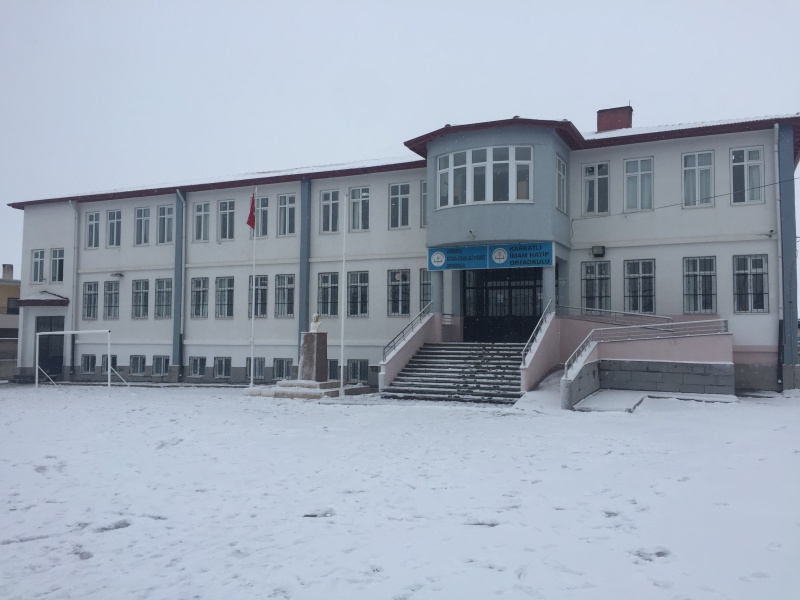 http://fatmacumaaliyilmaziho.meb.k12.tr/https://www.youtube.com/channel/UCfbZ16nmhMLjWVVG3WujgcA/featuredhttps://www.facebook.com/Karaatli-Fatma-Cuma-Ali-Y%C4%B1lmaz-%C4%B0mam-Hatip-Ortaokulu-106721374436084/https://www.instagram.com/fcayiho/?hl=trhttps://twitter.com/fcayiho